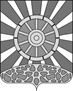 АДМИНИСТРАЦИЯ УНИНСКОГО МУНИЦИПАЛЬНОГО ОКРУГАКИРОВСКОЙ ОБЛАСТИПОСТАНОВЛЕНИЕ16.02.2023				                   	                                                  №  108пгт УниО признании  утратившими силу постановлений администраций поселений Унинского района об утверждении кодекса этики и служебного поведения муниципальных служащих В целях приведения нормативной базы округа в соответствие с действующим законодательством, администрация Унинского муниципального округа ПОСТАНОВЛЯЕТ:Признать утратившими силу постановления администраций поселений Унинского района Кировской области:Астраханского сельского поселения от 28.11.2013 № 45 
«О внесении изменений в кодекс этики и служебного поведения муниципальных служащих администрации Астраханского сельского поселения Унинского района Кировской области, утвержденный постановлением администрации от 12.04.2011 № 15».Елганского сельского поселения от  13.12.2013 № 67 
«О внесении изменений в кодекс этики и служебного поведения муниципальных служащих администрации Елганского сельского поселения Унинского района Кировской области, утвержденный постановлением администрации от 24.03.2011 № 14».Канахинского сельского поселения от 16.10.2013 № 53 
«О внесении изменений в постановление администрации Канахинского сельского поселения Унинского района Кировской области от 23.03.2011 № 8 «Об утверждении кодекса этики и служебного поведения муниципальных служащих администрации Канахинского сельского поселения Унинского района Кировской области».Комаровского сельского поселения от 29.04.2011 № 7 
«Об утверждении кодекса этики и служебного поведения муниципальных служащих администрации Комаровского сельского поселения Унинского района Кировской области».Комаровского сельского поселения от 29.10.2013 № 48 
«О внесении изменений в кодекс этики и служебного поведения муниципальных служащих администрации Комаровского сельского поселения Унинского района Кировской области, утвержденный постановлением администрации от 29.04.2011 № 7».Малополомского сельского поселения от 15.04.2011 № 15 
«Об утверждении кодекса этики и служебного поведения муниципальных служащих администрации Малополомского сельского поселения Унинского района Кировской области».Малополомского сельского поселения от 04.05.2012 № 17 
«О внесении изменений в кодекс этики и служебного поведения муниципальных служащих администрации Малополомского сельского поселения Унинского района Кировской области».Малополомского сельского поселения от 17.10.2013 № 58 
«О внесении изменений в кодекс этики и служебного поведения муниципальных служащих администрации Малополомского сельского поселения Унинского района Кировской области».Унинского городского поселения от 22.10.2013 № 132 
«Об утверждении кодекса этики и служебного поведения муниципальных служащих администрации Унинского городского поселения».2.Настоящее постановление подлежит опубликованию в Информационном бюллетене органов местного самоуправления  Унинского муниципального округа  и размещению на официальном сайте Унинского муниципального округа.Глава Унинскогомуниципального округа      Т.Ф. Боровикова